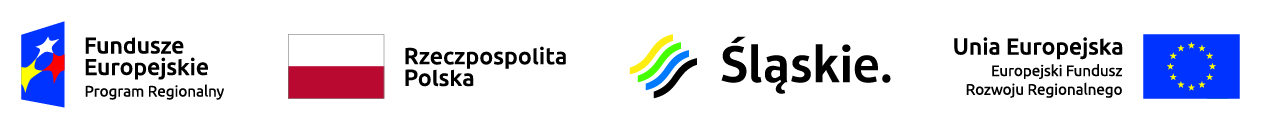 ……………………………, dnia …… lipca 2018 r. Oświadczenie o przynależności lub braku przynależności*
do tej samej grupy kapitałowej, o której mowa w art. 24 ust. 1 pkt 23 Prawa zamówień publicznych Dotyczy postępowania o udzielenie zamówienia publicznego (Znak postępowania ZP/25/MGW/2018) na usługi pn. „Zakup oraz wdrożenie systemu do inwentaryzacji i zarządzania muzealiami wraz ze szkoleniami z zakresu obsługi systemu na potrzeby projektu „E-Muzeum – digitalizacja i udostępnienie zasobów Muzeum Górnictwa Węglowego w Zabrzu”  prowadzonego w trybie przetargu nieograniczonego przez Muzeum Górnictwa Węglowego w Zabrzu Ja/My niżej podpisany/i ………………………………………………………………..…….. ………………………………………………………………...................................................działając w imieniu i na rzecz ……………………………………….………………………….…………………………………………………………………………………………………………………………………………………………………………………………………….nazwa (firma) dokładny adres Wykonawcy/ /w przypadku składania oferty przez podmioty występujące wspólnie podać nazwy (firm ) i dokładne adresy Wszystkich podmiotów składających ofertę wspólną/Składając ofertę w przedmiotowym postępowaniu o udzielenie zamówienia publicznego informuję, że nie należę/my do tej samej grupy kapitałowej, w rozumieniu ustawy z dnia 16 lutego 2007 r. o ochronie konkurencji i konsumentów (tekst jedn. Dz. U. z 2015 r. poz. 184 z póź. zmian.) wraz z innymi Wykonawcami, którzy złożyli oferty w przedmiotowym postępowaniu*, lubSkładając ofertę w przedmiotowym postępowaniu o udzielenie zamówienia publicznego w zakresie Pakietu nr ………, informuję, że należę/my do grupy kapitałowej wraz z Wykonawcą/Wykonawcami: ………………………………………………………………………………………………………….. (nazwa Wykonawcy)………………………………………………………………………………………………………….. którzy złożyli oferty w przedmiotowym postępowaniu*.W tym przypadku załączam/my dowody, że powiązania wyżej wymienionym/ymi Wykonawcą/Wykonawcami nie prowadzą do zakłócenia konkurencji w przedmiotowym postępowaniu o udzielenie zamówienia*.…………….…………….. dnia …………………. r.  	(miejscowość),					…………………………………………Podpis(-y) i pieczęć (-cie) osoby(osób)  uprawnionej(-ych)do reprezentowania Wykonawcy lub upoważnionejdo występowania w jego imieniu*)  niepotrzebne skreślić 